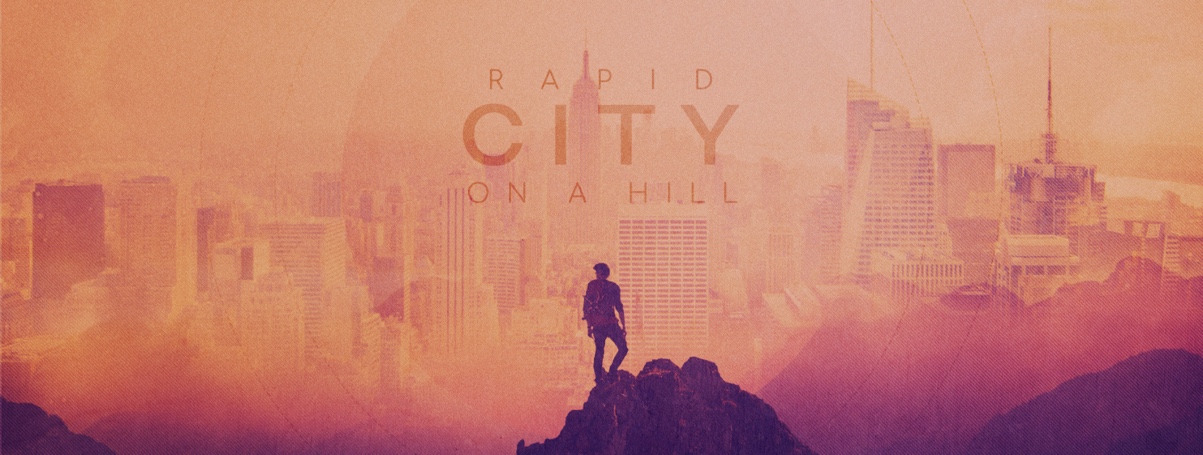 MESSAGE NOTES10.10.21  |  RAPID CITY ON A HILL, Part 2: The Path of AngerYou’re here to be light, bringing out the God-colors in the world. God is not a secret to be kept. We’re going public with this, as public as a city on a hill. If I make you light-bearers, you don’t think I’m going to hide you under a bucket, do you? I’m putting you on a light stand. Now that I’ve put you there on a hilltop, on a light stand—shine! Keep open house; be generous with your lives. By opening up to others, you’ll prompt people to open up with God.  MATTHEW 5:14-16 MSGTHE TREACHEROUS JOURNEY“You have heard that it was said to those of old, ‘You shall not murder; and whoever murders will be liable to judgment.’ But I say to you that everyone who is angry with his brother will be liable to judgment; whoever insults his brother will be liable to the council; and whoever says, ‘You fool!’ will be liable to the hell of fire.”  MATTHEW 5:21-22 ESVJesus starts by moving upstream from murder and tells us that the path starts with _________________. ___________________________ is another problem area on the journey. WHAT DO WE DO WITH ANGER?“So if you are offering your gift at the altar and there remember that your brother has something against you, leave your gift there before the altar and go. First be reconciled to your brother, and then come and offer your gift. Come to terms quickly with your accuser while you are going with him to court, lest your accuser hand you over to the judge, and the judge to the guard, and you be put in prison. Truly, I say to you, you will never get out until you have paid the last penny.”   MATTHEW 5:23-26 ESVTo summarize, Jesus says, “Get on top of anger ____________________,  
because it costs too much to _________________.” Make it ______________________________.  
Jesus is saying this to you. 
Make it________________________________. 
As a recipient of God’s grace, be a conduit of grace.If possible, so far as it depends on you, live peaceably with all.  ROMANS 12:18 ESVMake it _________________________________________________. As a function of worshiping Me, apologize to them.